Club Name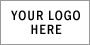 Position  Description Form Job TitleGoal Umpire (Club)Goal Umpire (Club)Goal Umpire (Club)AccountabilityField UmpireTeam ManagerField UmpireTeam ManagerHours________ / week – month - seasonGeneral Description - ObjectivesGeneral Description - ObjectivesGeneral Description - ObjectivesGeneral Description - ObjectivesTo umpire matches in accordance with the Laws of the GameTo umpire matches in accordance with the Laws of the GameTo umpire matches in accordance with the Laws of the GameTo umpire matches in accordance with the Laws of the GameResponsibilitiesResponsibilitiesResponsibilitiesResponsibilitiesDetermine whether a goal or behind has been scoredSignal that a goal or behind has been scored after being given the all dear or touched all clear by a field umpireRecord all goals and behinds scored by each team during a matchReport any player or official who commits a reportable offenceAt the end of each quarter and at the end of each match, both goal umpires shall compare the score they have recorded.Determine whether a goal or behind has been scoredSignal that a goal or behind has been scored after being given the all dear or touched all clear by a field umpireRecord all goals and behinds scored by each team during a matchReport any player or official who commits a reportable offenceAt the end of each quarter and at the end of each match, both goal umpires shall compare the score they have recorded.Determine whether a goal or behind has been scoredSignal that a goal or behind has been scored after being given the all dear or touched all clear by a field umpireRecord all goals and behinds scored by each team during a matchReport any player or official who commits a reportable offenceAt the end of each quarter and at the end of each match, both goal umpires shall compare the score they have recorded.Determine whether a goal or behind has been scoredSignal that a goal or behind has been scored after being given the all dear or touched all clear by a field umpireRecord all goals and behinds scored by each team during a matchReport any player or official who commits a reportable offenceAt the end of each quarter and at the end of each match, both goal umpires shall compare the score they have recorded.Qualifications - AccreditationsQualifications - AccreditationsQualifications - AccreditationsQualifications - AccreditationsEssentialEssentialDesirableDesirableRelationshipsRelationshipsRelationshipsRelationshipsLiaise with all other umpires officiating in the matchLiaise with all other umpires officiating in the matchLiaise with all other umpires officiating in the matchLiaise with all other umpires officiating in the matchReportingReportingReportingReportingReports to Field UmpireAccountable to the Team ManagerReports to Field UmpireAccountable to the Team ManagerReports to Field UmpireAccountable to the Team ManagerReports to Field UmpireAccountable to the Team Manager